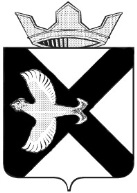 Боровская  поселковая  ДумаР Е Ш Е Н И Е______________ 2015 г.							             № ____п.БоровскийТюменского муниципального районаЗаслушав информацию председателя избирательной комиссии муниципального образования поселок  Боровский «Об итогах избирательной кампании по выборам депутатов представительного органа местного самоуправления Боровской поселковой Думы 13 сентября 2015г.», руководствуясь  Уставом муниципального образования поселок, Боровский Боровская поселковая Дума, РЕШИЛА:1. Информацию председателя избирательной комиссии муниципального образования поселок  Боровский «Об итогах избирательной кампании по выборам депутатов представительного органа местного самоуправления Боровской поселковой Думы 13 сентября 2015г.» принять к сведению. 2. Настоящее решение вступает в силу со дня подписания.3. Контроль за исполнением настоящего решения возложить на постоянную комиссию по местному самоуправлению и нормотворчеству.Председательствующий				                                   Н.Э. КайзерПриложение к решению Боровской поселковой Думыот 30.09.2015 № 1ИнформацияОб итогах голосования на выборах депутатов Боровской поселковой Думы Тюменского района Тюменской области (день голосования – 13 сентября 2015 года) Муниципальная избирательная комиссия муниципального образования поселок Боровский Тюменского района Тюменской области (МИК) сформирована 24 октября 2012 года Боровской поселковой Думой четвертого созыва в количестве 15 человек. Работу по организации выборов депутатов Боровской поселковой Думы Тюменского района пятого созыва (день голосования 13 сентября 2015 г.) МИК начала 02 июля 2015 года. Проведено 20 заседаний МИК,  на которых принято 101 решение. На участие в выборах депутатов Боровской поселковой Думы Тюменского района Тюменской области пятого созыва выдвинуты кандидаты от  4 избирательных объединений, а именно:Тюменское районное местное отделение Тюменского регионального отделения Всероссийской политической партии "ЕДИНАЯ РОССИЯ" в количестве 15 человек.ТЮМЕНСКОЕ ОБЛАСТНОЕ ОТДЕЛЕНИЕ политической партии "КОММУНИСТИЧЕСКАЯ ПАРТИЯ РОССИЙСКОЙ ФЕДЕРАЦИИ" в количестве 13 человек.Местное отделение Политической партии СПРАВЕДЛИВАЯ РОССИЯ в Тюменском районе в количестве 1 человека.Тюменское региональное отделение Политической партии ЛДПР – Либерально-демократической партии России в количестве 6 человек.А также от граждан путем самовыдвижения было подано 9 заявлений.Итого получается подано 44 заявки в кандидаты в депутаты Боровской поселковой Думы.Всего было зарегистрировано 36 кандидатов в депутаты Боровской поселковой Думы,  8 выдвиженцам  (2 члена КПРФ и 6 членов ЛДПР) было отказано в регистрации в кандидаты в депутаты Боровской поселковой Думы, в связи с несоблюдением сроков подачи документов для регистрации и предоставлением неполного пакета документов. Два зарегистрированных кандидата в депутаты Боровской поселковой Думы от избирательного объединения КПРФ досрочно сняли свои кандидатуры с регистрации по собственному желанию (Беляевских И.Ю. и Хасанов В.К.). В результате в выборах депутатов Боровской поселковой Думы приняли участие 34 зарегистрированных кандидата по одномандатным избирательным округам №№ 1-15. На основании первых экземпляров  протоколов  участковых избирательных комиссий  об итогах голосования на выборах депутатов  Боровской поселковой Думы Тюменского района Тюменской области пятого созыва путем суммирования содержащихся в них данных избирательная комиссия муниципального образования поселок Боровский определила количество избирателей, принявших участие в голосовании, голоса которых распределились следующим образом:В соответствии со статьями 19, 77, 113, 115, 117 Избирательного кодекса (Закона) Тюменской области, избирательная комиссия муниципального образования поселок Боровский РЕШИЛА:1.	Признать выборы депутатов Боровской поселковой Думы Тюменского района Тюменской области пятого созыва по одномандатным избирательным округам №№ 1-15 состоявшимися и действительными.2.	Утвердить протоколы о результатах выборов депутатов Боровской поселковой Думы Тюменского района Тюменской области пятого созыва по одномандатным избирательным округам №№1-15. 3. Считать избранными депутатами Боровской поселковой Думы Тюменского района Тюменской области пятого созыва по:-одномандатному избирательному округу № 1 Зиятдинову Ларису Николаевну;-одномандатному избирательному округу № 2 Семенову Наталью Семеновну;-одномандатному избирательному округу № 3 Квинта Андрея Александровича;-одномандатному избирательному округу № 4 Герасимова Эдуарда Юрьевича;-одномандатному избирательному округу № 5 Новикова Дениса Петровича;-одномандатному избирательному округу № 6 Речкалова Максима Григорьевича;-одномандатному избирательному округу № 7 Кайзера Николая Эмануиловича;-одномандатному избирательному округу № 8 Денисенко Елену Борисовну;-одномандатному избирательному округу № 9 Кочмареву Галину Васильевну;-одномандатному избирательному округу № 10 Рузибаева  Орифа Тураевича;-одномандатному избирательному округу № 11 Шипунову Татьяну Викторовну;-одномандатному избирательному округу № 12 Басырова Марата Габдулхановича;-одномандатному избирательному округу № 13 Крупина Юрия Александровича;-одномандатному избирательному округу № 14 Некрасова Юрия Геннадьевича;-одномандатному избирательному округу № 15 Самохвалова Владимира Нафаноиловича;4. Выдать зарегистрированым депутатам Боровской поселковой Думы Тюменского района Тюменской области пятого созыва удостоверение об избрании.5.	Обнародовать настоящее решение в установленном порядке.Об итогах избирательной кампании по выборам депутатов представительного органа местного самоуправления Боровской поселковой Думы 13 сентября 2015г. Вручение удостоверений депутата Боровской поселковой Думы.Номер одномандатного избирательного округаКоличество избирателей, принявших участие в голосованииПроцент от числа избирателей, включенных в списки избирателей на момент окончания голосованияРаспределение голосов избирателей, отданных за кандидата (кандидатов)142244,23 %за Зиятдинову Ларису Николаевну  подано 237  голоса  избирателей;за Найденову Марию Александровну подано  76  голосов  избирателей;233736,12 %за Петрова Александра Аркадьевича  подано 86  голоса  избирателей;за Семенову Наталью Семеновну  подано 226  голоса  избирателей;336745,03 %за Квинта Андрея Александровича подано   315 голоса  избирателей;за Саяпина Александра Сергеевича  подано  23  голосов  избирателей;428232,23 %за Герасимова Эдуарда Юрьевича  подано   117 голосов  избирателей;за Панченко Наталью Павловну  подано  44  голосов  избирателей;за Хоркину Галину Александровну подано 85 голосов избирателей;528336,80 %за Качалову Юлию Валерьевну  подано   67  голос  избирателей;за Новикова Дениса Петровича  подано  130  голосов  избирателей;за Рахматулина Наримана Хасановича  подано  71  голосов  избирателей;631531,47 %за Антонова Владимира Сергеевича  подано   56 голосов  избирателей;за Безруких Владимира Викторовича  подано  36  голоса  избирателей;за Речкалова Максима Григорьевича подано   146 голосов  избирателей;за Яковщенко Татьяну Николаевну  подано  62  голоса  избирателей;726127,80 %за Гнусареву Ольгу Владимировну подано   67 голоса  избирателей;за Кайзера Николая Эмануиловича  подано  173  голоса избирателей;815820,44 %за Денисенко Елену Борисовну  подано   119 голоса  избирателей;за Субботина Германа Михайловича подано  35  голоса  избирателей;917723,41 %за Ильиных Виктора Александровича подано   66 голоса  избирателей;за Кочмареву Галину Васильевну  подано  98  голосов  избирателей;1030337,09 %за Рузибаева Орифа Тураевича  подано   179 голос  избирателей;за Хомушка Ивана Анатольевича  подано  22  голосов  избирателей;за Хоркина Дмитрия  Юрьевича подано 69 голосов избирателей;1124528,19за Шипунову Татьяну Викторовну  подано   195 голос  избирателей;за Селезнева Дмитрия Андреевича  подано  37  голосов  избирателей;1211112,95 %за Басырова Марата Габдулхановича   подано «ЗА»  87  голосов  избирателей;«ПРОТИВ»- 18 голос избирателей.1314617,61 %за Крупина Юрия Александровича  подано   92 голос  избирателей;за Джавадова Станислава Александровича  подано  36  голосов  избирателей;1420022,96 %за Некрасова Юрия Геннадьевича  подано   132 голос  избирателей;за Самигуллина Евгения Рифатовича  подано  34  голосов  избирателей;1515920,18 %за Заваруева Владимира Александровича  подано   36 голос  избирателей;за Самохвалова Владимира Нафаноиловича  подано  111  голосов  избирателей;ПредседательИзбирательной комиссии Н.Н. Коваленко СекретарьИзбирательной комиссии Т.В. Щеткова